Rada VR106, vaste douchekopRada douchekop, type VR106, met KIWA keur, vandaalbestendig, onderhoudsarm en waterbesparend. Voor inbouw leidingwerk, met instelbare sproeihoek, onderhoudsarm, aansluiting ½” buitendraad. Met ingebouwde r.v.s. zeef en volumestroombegrenzer 6 l/min.Bestelnr.: 2.1715.016 (Art.nr. VR106)Technische gegevens: 
Behuizing: 		Verchroomd messing 
Volumestroom: 	6 l/min. 
Voordruk: 		10 - 500 kPa 
Aansluiting: 		½” buitendraad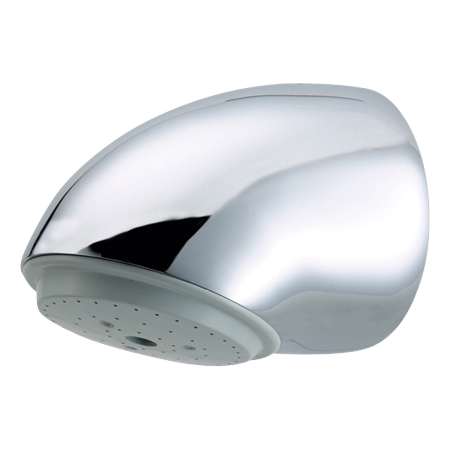 Rada VR105, vaste douchekop Rada douchekop, type VR105, met KIWA keur, vandaalbestendig, onderhoudsarm en waterbesparend. Voor inbouw leidingwerk, met instelbare sproeihoek, onderhoudsarm, aansluiting ½” buitendraad. Met ingebouwde r.v.s. zeef en volumestroombegrenzer 9 l/min.Bestelnr.: 1.1536.229 (Art.nr. VR105)Technische gegevens: 
Behuizing: 		Verchroomd messing 
Volumestroom: 	9 l/min. 
Voordruk: 		10 - 500 kPa 
Aansluiting: 		½” buitendraadRada VR125, vaste douchekopRada douchekop, type VR125, met KIWA keur, vandaalbestendig, onderhoudsarm en waterbesparend. Met bovenaansluiting voor opbouw leidingwerk, met instelbare sproeihoek. Met ingebouwde r.v.s. zeef en volumestroombegrenzer 9 l/min. Exclusief rvs aansluitpijp.Bestelnr.: 1.1536.230 (Art.nr. VR125)Technische gegevens: 
Behuizing: 		Verchroomd messing 
Volumestroom: 	9 l/min. 
Voordruk: 		10 -500 kPa 
Aansluiting: 		Bovenaansl. 15 mm (push-fit) 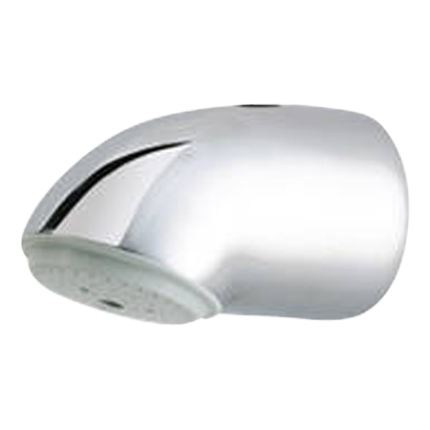 Rada VR145, vaste douchekopRada douchekop, type VR145, met KIWA keur, vandaalbestendig, onderhoudsarm en waterbesparend. Met onderaansluiting voor opbouw leidingwerk, met instelbare sproeihoek. Met ingebouwde r.v.s. zeef en volumestroombegrenzer 9 l/min. Exclusief rvs aansluitpijp.Bestelnr.: 1.1536.231 (Art.nr. VR145)Technische gegevens: 
Behuizing: 		Verchroomd messing 
Volumestroom: 	9 l/min. 
Voordruk: 		10 -500 kPa 
Aansluiting: 		Onderaansl. 15 mm (push-fit) 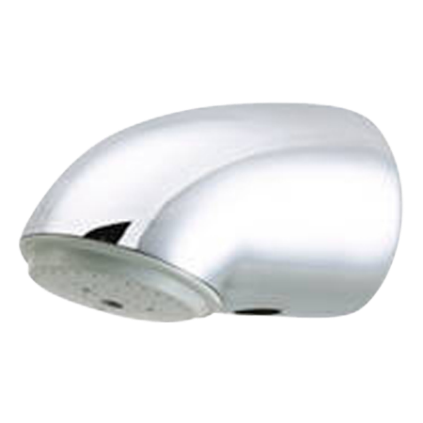 Rada VR102, vaste douchekopRada douchekop, type VR102, met KIWA keur, vandaalbestendig, onderhoudsarm en waterbesparend. Voor inbouw leidingwerk, met instelbare sproeihoek, aansluiting ½” buitendraad. Met ingebouwde r.v.s. zeef en volumestroombegrenzer 9 l/min. (6 l/min wordt meegeleverd).Bestelnr.: 2.1652.009 (Art.nr. VR102)Technische gegevens: 
Behuizing: 		Verchroomd messing 
Volumestroom: 	9 l/min. 
Voordruk: 		20 -500 kPa 
Aansluiting: 		½” buitendraad 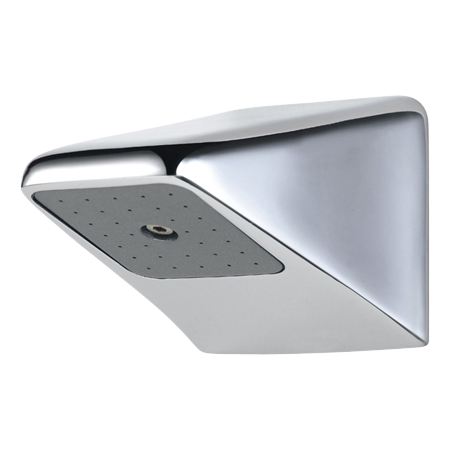 Rada VR142, vaste douchekopRada douchekop, type VR142, met KIWA keur, vandaalbestendig, onderhoudsarm en waterbesparend. Voor opbouw leidingwerk, met instelbare sproeihoek, met onderaansluiting 15 mm (push-fit). Met ingebouwde r.v.s. zeef en volumestroombegrenzer 9 l/min. (6 l/min wordt meegeleverd). Exclusief rvs stijgpijp.Bestelnr.: 2.1652.011 (Art.nr. VR142)Technische gegevens: 
Behuizing: 		Verchroomd messing 
Volumestroom: 	9 l/min. 
Voordruk: 		20 -500 kPa 
Aansluiting: 		Onderaansl. 15 mm (push-fit)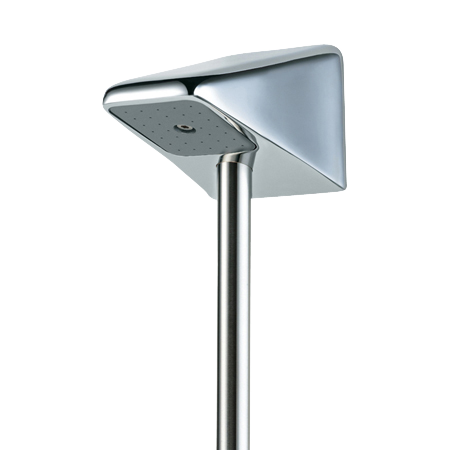 Rada LR108, vaste douchekop 

Rada douchekop, type LR108, met KIWA keur, extreem robuust, anti-suicide, onderhoudsarm en waterbesparend. Voor inbouw leidingwerk, aansluiting ½” buitendraad. Bevestiging door middel van draadeinden. Montage vlak met de tegelwand. Met ingebouwde r.v.s. zeef en volumestroombegrenzer 8 l/min. (volumestroombegrenzer 5 l/min wordt meegeleverd). Ook toepasbaar als vandaalbestendige wanduitloop (5 l/min) voor wastafels.Bestelnr.: 2.1640.001 (Art.nr. LR108)Technische gegevens: 
Behuizing: 			Verchroomd messing 
Volumestroom: 		8 l/min. 
Voordruk: 			50 -500 kPa 
Aansluiting: 			½” buitendraad 
Wanddikte:			max. 170 mm 
Afmetingen:			75 x75 mm 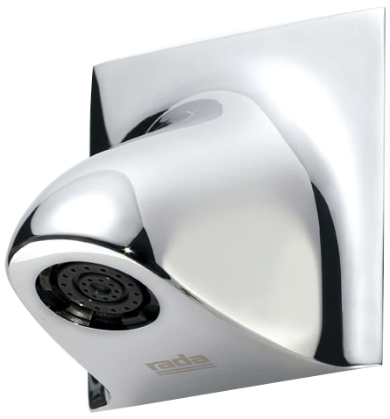 Rada VR1210, vaste douchekop 

Rada straaldouchekop, type VR1210, vandaalbestendig, zelfreinigend en waterbesparend. Voor inbouw leidingwerk, onderhoudsarm, aansluiting ½” buitendraad. Met volumestroombegrenzer 10 l/min.Bestelnr.: 1.1929.255 (Art.nr. VR1210)Technische gegevens: 
Behuizing: 			Verchroomd messing 
Volumestroom: 		10 l/min. 
Voordruk: 			70 -500 kPa 
Aansluiting: 			½” buitendraad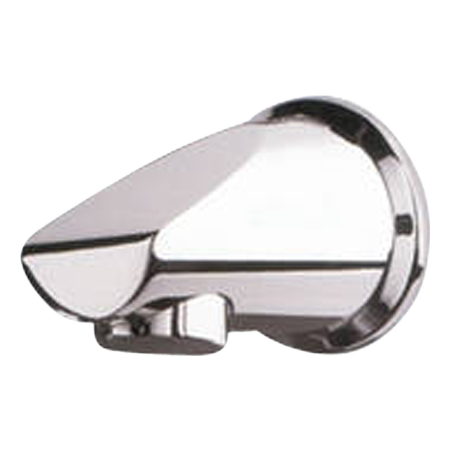 Rada SH1710, vaste douchekop 

Rada douchekop, type SH1710, zelfreinigend en waterbesparend. Aansluiting ½” binnendraad. Inclusief volumestroombegrenzer 10 l/min.

Bestelnr.: 1.1929.252 (Art.nr. SH1710)

Technische gegevens: 
Behuizing: 			Verchroomd messing 
Volumestroom: 		10 l/min. 
Voordruk: 			100 - 500 kPa 
Aansluiting: 			½” binnendraad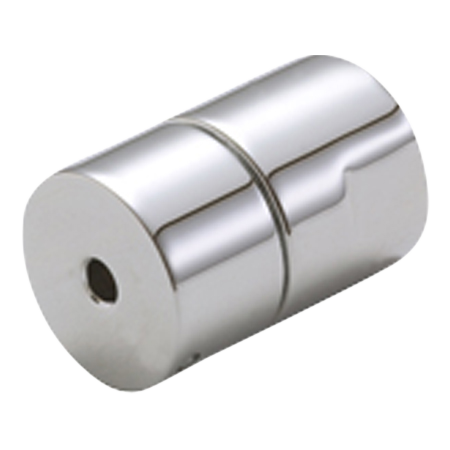 Rada SH1710-60, vaste douchekop met aansluitbocht Rada douchekop, type SH1710-60, zelfreinigend en waterbesparend. Inclusief aansluitbocht en rozet voor inbouw leidingwerk, aansluiting ½” buitendraad. Inclusief volumestroombegrenzer 10 l/min.Bestelnr.: 1.1929.253 (Art.nr. SH1710-60)

Technische gegevens: 
Behuizing: 			Verchroomd messing 
Volumestroom: 		10 l/min. 
Voordruk: 			100 -500 kPa 
Aansluiting: 			½” buitendraad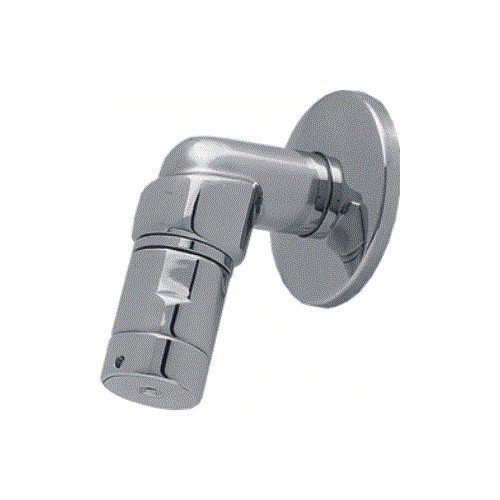 Presto 29296, plafonddouche Presto plafonddouchekop, type 29296, vandaalbestendig, door torx TX25 bevestiging aan de zijkant en waterbesparend. Aansluiting ½” binnendraad. Inclusief volumestroombegrenzer 10 l/min.Bestelnr.: 2.1930.845 (Art.nr. 29296)Technische gegevens: 
Behuizing: 			Verchroomd messing 
Volumestroom: 		10 l/min. 
Voordruk: 			100 - 500 kPa 
Aansluiting: 			½” binnendraad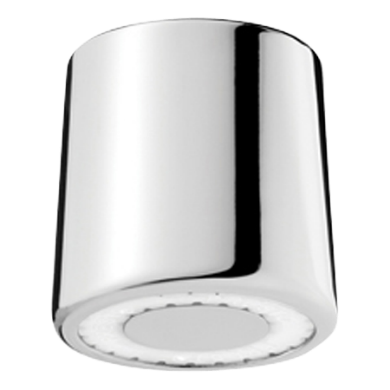 Presto 29255, vaste douchekopPresto vaste douchekop, type 29255, vandaalbestendig, onderhoudsarm en waterbesparend. Met gladde binnenkant en verstelbare sproeihoek. Voor inbouw leidingwerk, aansluiting ½” buitendraad. Met ingebouwde volumestroombegrenzer 6 l/min.Bestelnr.: 2.1930.844 (Art.nr. 29255)Technische gegevens: 
Behuizing: 			Verchroomd messing 
Volumestroom: 		6 l/min. 
Voordruk: 			100 - 500 kPa 
Aansluiting: 			½” buitendraad 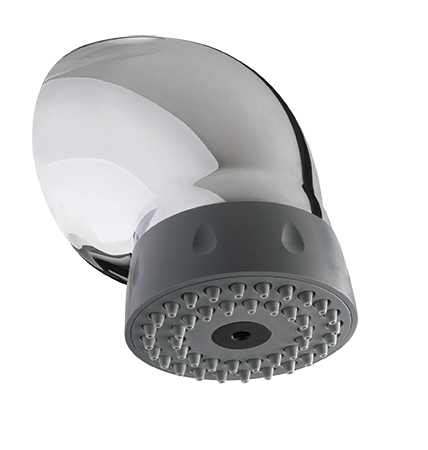 Rada SH1-EUR, vaste douchekop Rada douchekop, type SH1-EUR, verchroomd, draaibaar, glad van binnen en van buiten, sproeiplaatmat van siliconenmateriaal en verwijderbaar voor reiniging, met aansluitbocht en kogelgewricht voor inbouw leidingwerk, aansluiting ½” buitendraad.Bestelnr.: 72967-CP (Art.nr. SH1-EUR)Technische gegevens: 
Behuizing douchekop: 		Verchroomd kunststof 
Sproeiplaatmat: 		Siliconen 
Aansluitbocht: 			Verchroomd messing 
Voordruk: 			Min. 20 kPa, Max. 300 KPa 
Aansluiting: 			½” buitendraad 
Temperaturen: 			Max. 5 min. 70ºC (tijdens thermische desinfectie)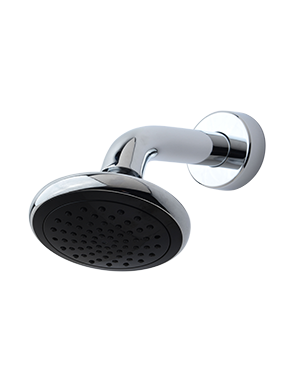 Rada SF1-20EV, glijstangsetRada glijstangset, type SF1-20EV, bestaande uit een handdouche met siliconen sproeiplaatmat, doucheslang en glijstang. Sproeiplaatmat verwijderbaar voor reiniging. Verchroomd.Bestelnr.: 72965-CP (Art.nr SF1-20EV)Technische gegevens: 
Handdouche: 			Verchroomd kunststof 
Sproeiplaatmat: 		Siliconen 
Lengte doucheslang: 		1,50 meter 
Voordruk: 			Min. 20 kPa, Max. 300 KPa 
Aansluiting: 			½” buitendraad 
Temperaturen: 			Max. 5 min. 70ºC (tijdens thermische desinfectie)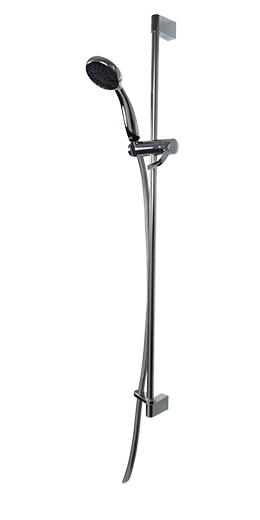 Rada EV, robuuste glijstangsetRada robuuste glijstangset, type EV, bestaande uit verstelbare handdouche met vijf sproeipatronen, doucheslang en robuuste wandsteun/glijstang. Verchroomd.Bestelnr.: 2.1642.002 (Art.nr. 150-20)Technische gegevens: 
Behuizing douchekop: 		Verchroomd kunststof 
Glijstang: 			Verchroomd messing 
Lengte doucheslang: 		1,25 m 
Aansluiting doucheslang: 	½” buitendraad 
Voordruk: 			50 - 500 kPa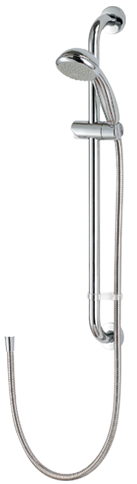 